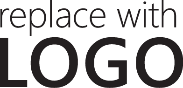 ::::